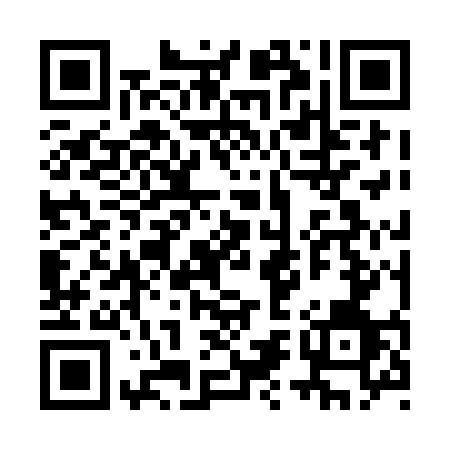 Prayer times for Amigari Downs, Ontario, CanadaWed 1 May 2024 - Fri 31 May 2024High Latitude Method: Angle Based RulePrayer Calculation Method: Islamic Society of North AmericaAsar Calculation Method: HanafiPrayer times provided by https://www.salahtimes.comDateDayFajrSunriseDhuhrAsrMaghribIsha1Wed4:396:091:136:118:179:472Thu4:386:081:136:128:189:493Fri4:366:061:136:128:209:504Sat4:346:051:136:138:219:525Sun4:326:041:126:148:229:536Mon4:316:021:126:148:239:557Tue4:296:011:126:158:249:578Wed4:276:001:126:168:259:589Thu4:265:591:126:168:2610:0010Fri4:245:581:126:178:2710:0111Sat4:225:561:126:188:2810:0312Sun4:215:551:126:188:3010:0413Mon4:195:541:126:198:3110:0614Tue4:185:531:126:198:3210:0815Wed4:165:521:126:208:3310:0916Thu4:155:511:126:218:3410:1117Fri4:135:501:126:218:3510:1218Sat4:125:491:126:228:3610:1419Sun4:105:481:126:228:3710:1520Mon4:095:471:126:238:3810:1621Tue4:085:471:126:248:3910:1822Wed4:065:461:136:248:4010:1923Thu4:055:451:136:258:4110:2124Fri4:045:441:136:258:4210:2225Sat4:035:431:136:268:4310:2426Sun4:025:431:136:268:4310:2527Mon4:015:421:136:278:4410:2628Tue4:005:421:136:278:4510:2729Wed3:595:411:136:288:4610:2930Thu3:585:401:136:288:4710:3031Fri3:575:401:146:298:4810:31